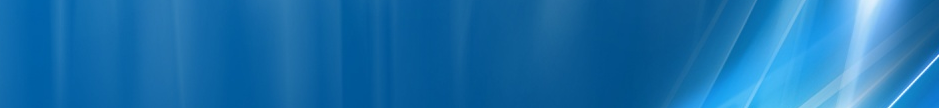 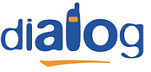 Pe vremea când a fost construit acest microcell – 3 august 1999 – toate zona catre Piata Victoriei nu era decât un mare teren vag (acest aspect este foarte frumos vizibil pe Google Earth, cu functia aceea cronologica) : turnul BRD a fost construit în intervalul 2002/2003, iar America House în 2004/2005... Asa ca acum întelegi de ce panoul Kathrein emite full catre Vest (de-a lungul soselei Nicolae Titulescu, catre Banu Manta) : pentru ca pe atunci doar acolo  erau chestii mai interesante de acoperit !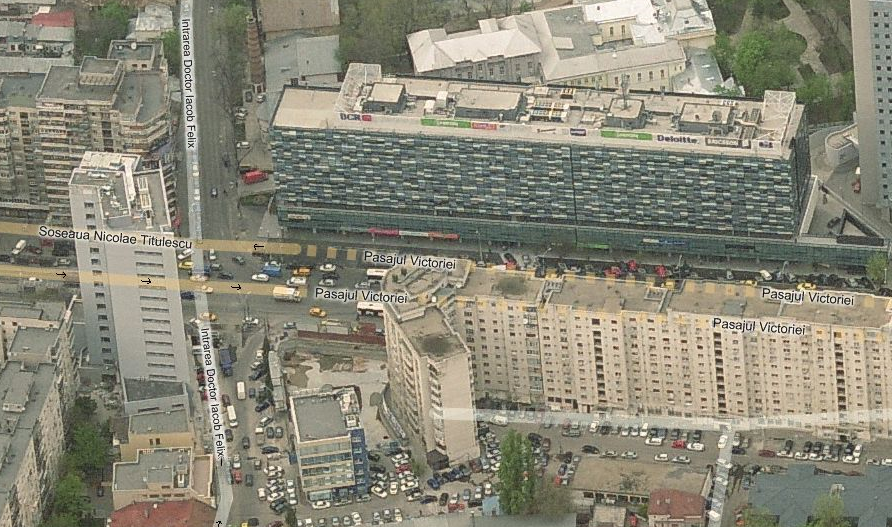 HW equipment (old)BTS Alcatel M5M					| 2 TRXKathrein 736 855				    	| F-Panel VPol 872-960 MHz / 90° / 10dBi Antena este cocotata la etajul 4 al blocului din intersectia strazilor Doctor Felix cu Nicolae Titulescu, este lejer downtiltat si emite catre Vest. Fapt interesant, în lista din 2004 se mentiona fpatul ca era echipat cu doua M4M-uri… însa în toate listele oficiale ulterioare nu se mai vorbeste decât de un singur M5M ; cred totusi ca este o eroare de retranscriere, pentru ca probabil atunci când au swap-at vechile M4M-uri tot doua M5M-uri au montat, nu doar unul singur…BCCHLACCIDTRXDiverseDiverse8810081514H63, H88, H122, H124EdgeRAM -101 dBmBA_List 65 / 66 / 68 / 69 / 73 / 74 / 76 / 77 / 79 / 82 / 83 / 86 / 123  |  580 / 636Test 7EA   |  2Ter MB2RAR2MTMS-TXPWR-MAX-CCH5     |33 dBmNot BarredT321260BSIC 41  |  RLT 20PRP5DSF18BABS-AG-BLKS-RES3RAI103CNCCCH configuration0     |Not CombinedCRH8